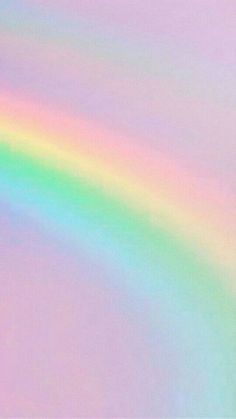 Статья 5.35 КоАП РФНеисполнение или ненадлежащее исполнение родителями или иными законными представителями несовершеннолетних обязанностей по содержанию, воспитанию, обучению, защите прав и интересов несовершеннолетних влечет предупреждение или наложение административного штрафа в размере от 100 до 500 рублей.Статья 6.8 КоАП РФ Незаконное приобретение, хранение, перевозка, изготовление, переработка без цели сбыта наркотических веществ, влекут наложение административного штрафа в размере от 4000 до 5000 рублей или административный арест на срок до 15 суток.Примечание: Лицо, добровольно сдавшее наркотические или психотропные вещества, освобождается от административной ответственности.Статья 6.9 КоАП РФ Потребление наркотических средств или психотропных веществ без назначения врача, за исключением случаев, предусмотренных частью 3 статьи 20.20, статьей 20.22 КоАП РФ, влечет наложение административного штрафа в размере от 4000 до 5000 рублей или административный арест на срок до 15 суток. Примечание: Лицо, добровольно обратившееся в лечебно-профилактическое учреждение для лечения, освобождается от административной ответственности за данное правонарушение.Статья 6.10 КоАП РФ 1. Вовлечение несовершеннолетнего в употребление пива и напитков, изготавливаемых на его основе, влечет наложение административного штрафа в размере от 1500 до 3000 рублей.2.Те же действия, совершенные родителями или иными законными представителями несовершеннолетних, влекут наложение административного штрафа в размере от 4000 до 5000 рублей.Статья 6.24. КоАП РФ Нарушение установленного федеральным законом запрета курения табака на отдельных территориях, в помещениях и на объектах. 1. Нарушение установленного федеральным законом запрета курения табака на отдельных территориях, в помещениях и на объектах,  влечет наложение административного штрафа на граждан в размере от 500 до 1500 рублей. 2. Нарушение установленного федеральным законом запрета курения табака на детских площадках, влечет наложение административного штрафа на граждан в размере от 2000 до 3000 рублей.Статья 7.17.КоАП РФ Умышленное уничтожение или повреждение чужого имущества, если эти действия не повлекли причинение значительного ущерба,  влечет наложение административного штрафа в размере от 300 до 500 рублей. Статья 7.27. КоАП РФ 1. Мелкое хищение чужого имущества путем кражи, мошенничества, присвоения или растраты при отсутствии признаков преступлений, предусмотренных Уголовным кодексом Российской Федерации,  влечет наложение административного штрафа в размере до пятикратной стоимости похищенного имущества, но не менее 1000 рублей или административный арест на срок до пятнадцати суток. Примечание: Хищение чужого имущества признается мелким, если стоимость похищенного имущества не превышает одну тысячу рублей. 2. Мелкое хищение чужого имущества стоимостью более одной тысячи рублей, но не более двух тысяч пятисот рублей путем кражи, мошенничества, присвоения или растраты при отсутствии признаков преступлений, предусмотренных Уголовным кодексом Российской Федерации, влечет наложение административного штрафа в размере до пятикратной стоимости похищенного имущества, но не менее 3000 рублей, либо административный арест на срок от десяти до пятнадцати суток, либо обязательные работы на срок до ста двадцати часов.Статья 19.15 КоАП РФ Проживание по месту пребывания или по месту жительства в жилом помещении гражданина Российской Федерации, обязанного иметь документ, удостоверяющий личность гражданина (паспорт), без документа, удостоверяющего личность гражданина (паспорта), или по недействительному документу, удостоверяющему личность гражданина (паспорту), влечет наложение административного штрафа в размере от 2000 до 3000 рублей.Статья 19.15.1. 1. Проживание гражданина Российской Федерации по месту пребывания или по месту жительства в жилом помещении без регистрации либо допущение такого проживания нанимателем или собственником этого жилого помещения свыше установленных законом сроков, влечет наложение административного штрафа на граждан в размере от 2000 до 3000 рублей.Статья 20.1 КоАП РФ 1. Мелкое хулиганство, то есть нарушение общественного порядка, выражающее явное неуважение к обществу, сопровождающееся нецензурной бранью  в общественных местах, оскорбительным приставанием к гражданам,  а  равно  уничтожением  или  повреждением  чужого  имущества,  влечет  наложение административного штрафа в размере от 500 до 1000 рублей или административный арест на срок до 15 суток.2. Те же действия, сопряженные с неповиновением законному требованию представителя власти, либо иного лица, исполняющего обязанности по охране общественного порядка, влекут наложение административного штрафа в размере от 1000 до 2500 рублей или административный арест на срок до 15 суток. Статья 20.20 КоАП РФ1. Потребление (распитие) алкогольной продукции в запрещенных местах либо потребление наркотических средств или психотропных веществ, новых потенциально опасных психоактивных веществ или одурманивающих веществ в общественных местах, влечет наложение административного штрафа в размере от 500 до 1500 рублей. 2. Потребление наркотических средств или психотропных веществ без назначения врача, новых потенциально опасных психоактивных веществ или одурманивающих веществ на улицах, стадионах, в скверах, парках, в транспортном средстве общего пользования, а также в других общественных местах либо невыполнение законного требования уполномоченного должностного лица о прохождении медицинского освидетельствования на состояние опьянения гражданином, в отношении которого имеются достаточные основания полагать, что он потребил наркотические средства или психотропные вещества без назначения врача, новые потенциально опасные психоактивные вещества или одурманивающие вещества на улице, стадионе, в сквере, парке, в транспортном средстве общего пользования, а также в другом общественном месте, влечет наложение административного штрафа в размере от 4000 до 5000 рублей или административный арест на срок до 15  суток.Статья 20.21 КоАП РФ Появление на улицах, стадионах, в скверах, парках, в транспортном средстве общего пользования, в других общественных местах в состоянии опьянения, оскорбляющем человеческое достоинство и общественную нравственность,  влечет наложение административного штрафа в размере от 500 до  1500 рублей или административный арест на срок до 15  суток.Статья 20.22 КоАП РФ Нахождение в состоянии опьянения несовершеннолетних в возрасте до шестнадцати лет, либо потребление (распитие) ими алкогольной и спиртосодержащей продукции, либо потребление ими наркотических средств или психотропных веществ без назначения врача, новых потенциально опасных психоактивных веществ или одурманивающих веществ, влечет наложение административного штрафа на родителей или иных законных представителей несовершеннолетних в размере от 1500 до 2000  рублей.Подготовлено по материалам СМИ            Жизнь и здоровье детей в руках родителей!Единый федеральный телефон доверия для детей, подростков и их родителей:8-800-2000-122Телефон работает в круглосуточном режиме.Бесплатно с любого телефона.Детский телефон доверия  в  ХМАО–Югре (служба экстренной психологической помощи) с единым номером «112»Комиссия по делам несовершеннолетних и защите их прав Белоярского районаНаш адрес: г. Белоярский, ХМАО - Югра, Тюменская область, Центральная ул., д. 16 Тел. (34670) 6-21-56; 6-21-57https://vk.com/public167133265 - группа в ВК                                                                                                                           10+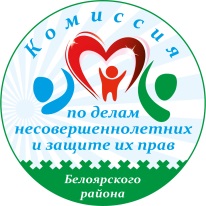 Комиссия по делам несовершеннолетних и защите их прав Белоярского района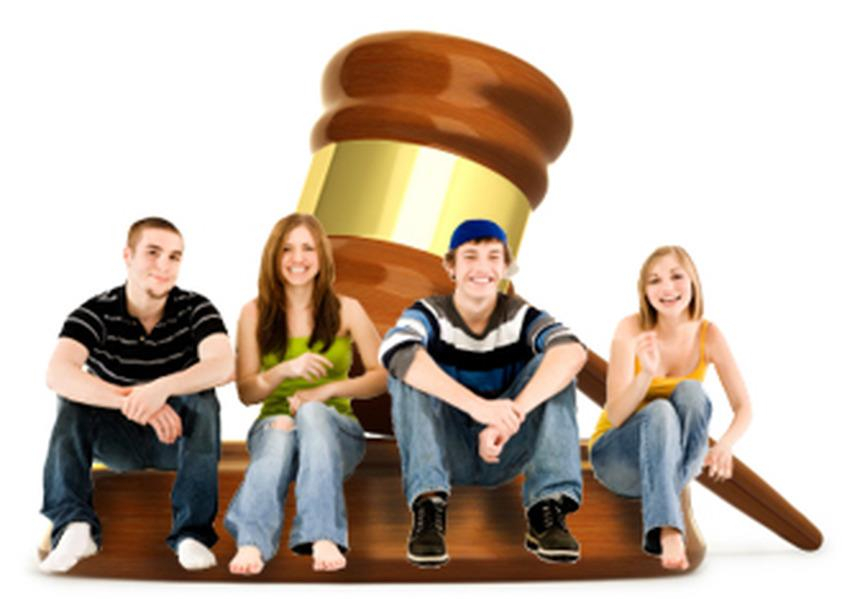 Незнание законов не освобождает от ответственностиПамятка для педагогов, родителей и несовершеннолетнихг. Белоярский   2020 Если с двойкой в дневнике,С сигаретою в руке,Игнорируешь звонокИ не ходищь на урок.Если вместо чтенья книжекПиво пьешь в кругу мальчишек –Это значит, чтоб все знали,Тебя плохо воспитали.Матери, на огорченье,Сделают предупрежденье.Если это не поможет –Штраф в пятьсот рублей наложат.Если, например, от скукиТы возьмешь наркотик в руки,Или интереса ради,Для себя, а не для Нади. Утаишь его в кармане,Спрячешь в тумбочке, в диване –Знай, идешь не той дорогойИ закон накажет строго.Наркотику мы скажем - нет!Чтоб уберечь тебя от бед,Не потреблял чтоб сгоряча,Без назначения врача.И этот принимал вопросЛишь исключительно всерьез,Скорее в целях воспитаньяЗакон назначил наказанье, -Чтоб был любим, была любима,Чтоб жизнь не пролетела мимо...Если пиво дал ребенкуПо беспечности своей –Заплати монетой звонкойДо трех тысячи рублей.Если папа или мамаВдруг нальют дитю сто граммов,Знай, никто из них не прав.Им за это - стыд и штраф.Если ты достиг четырнадцати лет, Получить обязан «взрослый» документ -Это паспорт, он наличием своим, Подтвердит, что ты российский гражданин. На тебя он как две капельки похож, Знает улицу и дом, где ты живешь,Где родился ты и сколько тебе лет,Он твой первый, очень важный документ.И когда-нибудь настанут времена – Впишешь в нем своих детишек имена... Впереди у жизни целой долгий путь, Взять его с собой в дорогу не забудь!Если ты разбил окно кирпичом И прохожих задеваешь плечом. Сотрясая предзакатную тишь, Выражаясь нецензурно, грубишь, - Ты, конечно, не герой, и не тиран, А всего лишь только мелкий  хулиган.Но с законом ты, смотри и не шути. И до трех тысяч рублей заплати. Раз я так развеселился – Словно бес в меня вселился – В парке к девушкам курносым Приставал с дурным вопросом И в других местах публичных Выражался неприлично.                                             Вдруг патрульный появился. Я ему не подчинился. «Это штраф» - заметил кратко Верный страж правопорядка, - и арест пятнадцать суток»... Сразу просветлел рассудок.В поликлинике и школе.Вам  не стоит пить джин-тоник, На площадке,  у детсада,Пиво распивать не надо. В учреждении культуры,На занятьях физкультурой. И в автобусе - в пути. Будешь пить, то штраф плати.Милый друг, ни в кровь, ни в ротикНе употребляй наркотик.Ты к наркотику с любовьюНе трави свое здоровье.Это знают даже дети-Хуже нет вещей на свете,Чем наркотики, вино,Сигареты – все одно.Если пьяный, неопрятный,Для общенья неприятный.Ты гуляешь в парке, сквере,Входишь в транспортные двери –Это штраф, скажу без шуток,И арест пятнадцать суток.